ПРОЕКТ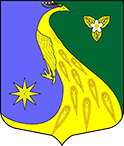 ЛЕНИНГРАДСКАЯ ОБЛАСТЬЛУЖСКИЙ МУНИЦИПАЛЬНЫЙ РАЙОНАДМИНИСТРАЦИЯ СКРЕБЛОВСКОГО СЕЛЬСКОГО ПОСЕЛЕНИЯПОСТАНОВЛЕНИЕОт ________ 2021 года                                  № __Руководствуясь Федеральным законом от 06.10.2003 № 131-ФЗ «Об общих принципах организации местного самоуправления в Российской Федерации», в соответствии с Уставом Скребловского сельского поселения, Порядком разработки, реализации и оценки эффективности муниципальных программ Скребловского сельского поселения Лужского муниципального района Ленинградской области, утвержденного постановлением от 28.02.2018 года № 80, в целях повышения эффективности работы по разработке, реализации и оценке эффективности муниципальных программ администрация Скребловского сельского поселения Лужского муниципального района  Ленинградской области ПОСТАНОВЛЯЕТ:Внести изменения и дополнения в Порядок разработки, реализации и оценки эффективности муниципальных программ Скребловского сельского поселения Лужского муниципального района Ленинградской области, утвержденного постановлением от 28.02.2018 года № 80 (в редакции от 17.12.2019 № 428)  (далее - Порядок). Абзац 12 пункта 1.4 раздела 1 «Общие положения» Порядка изложить в следующей редакции:«ответственный исполнитель муниципальной программы – ответственный за разработку и реализацию муниципальных программ назначается распоряжением главы администрации».2. Настоящее постановление вступает в силу со дня официального опубликования. 3. Контроль за исполнением постановления оставляю за собой.Глава администрацииСкребловского сельского поселения                                                  Е.А. ШустроваРазослано: прокуратура, газета «Лужская правда»О внесении изменений в постановление от 28.02.2018 года  № 80 «Об утверждении Порядка разработки, реализации и оценки эффективности муниципальных программ Скребловского сельского поселения Лужского муниципального района Ленинградской области»